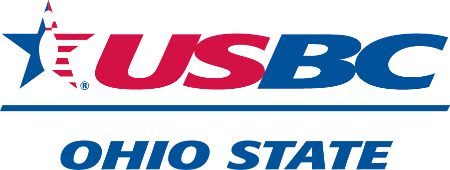 2023-2024LOCAL ASSOCIATION OFFICER REPORTDEADLINE FOR RETURNING – JULY 31, 2023						RETURN TO:	 State USBC								P.O. Box 790								Uniontown, Ohio 44685Local Association: __________________________________________________Association President’s Information:Name: __________________________________________________________________Address: ________________________________________________________________City, State, Zip: __________________________________________________________Phone:  ______________________________ Cell: ______________________________E-mail address: ___________________________________________________________Preferred method of contact:    	    E-Mail			US Postal ServiceAssociation Manager’s Information:Name: _____________________________________________________________________Address; ___________________________________________________________________City, State, Zip: _____________________________________________________________Phone: ______________________________________  Cell: _________________________E-mail address: ______________________________________________________________Preferred method of contact:    	    E-Mail			US Postal ServiceAssociation Youth Coordinator Information:Name: ____________________________________________________________________Address; __________________________________________________________________City, State, Zip: _____________________________________________________________Phone: ______________________________________  Cell: _________________________E-mail address: ______________________________________________________________Please list Vice President(s), Sergeant-at-Arms and directors below.(The Officer/Director listing from WinLabs 12 will be accepted.)